Фототаблица осмотра рекламной конструкции от 22.11.2021.Съёмка проводилась в 15 часов 02 минут телефоном Xiaomi RedMi note 9PROул. Промышленная по пути на ул. Индустриальная  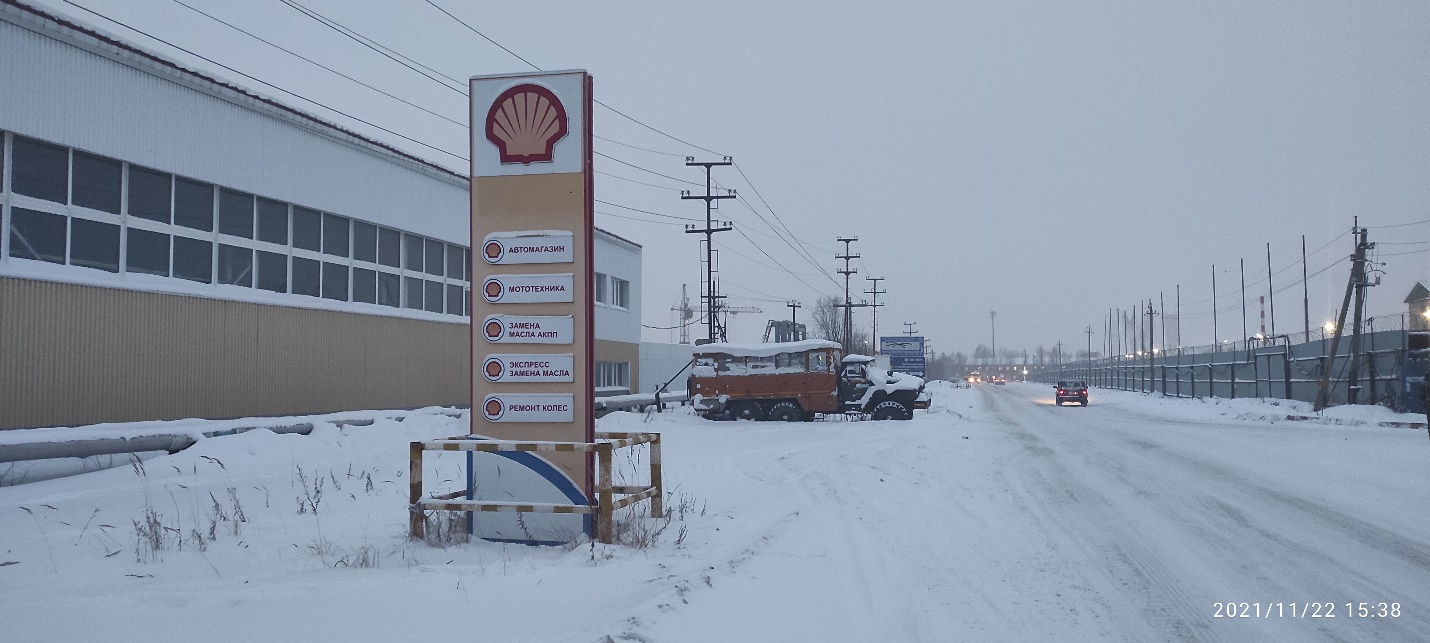 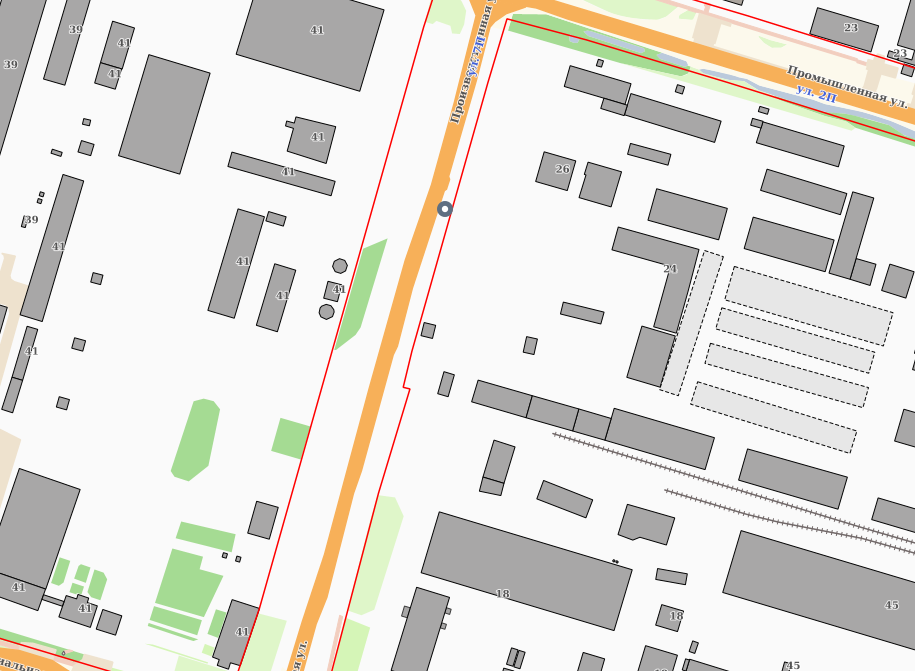 